 Dato 25.06.15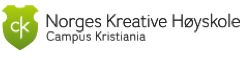 Prosjektbeskrivelse: Guerilla Lighting BIN 3. årBachelor i Interiørarkitekturs 3. klasse (5. semester) skal bruke hele semesteret (30 studiepoeng) på et selvvalgt bærekraftig designprosjekt. Vi har valgt Sofienberg Kirke som utgangspunkt for studentenes prosjekter.I den første fasen av prosjektet skal studentene fordype seg i de ”mykere” verdier i interiørarkitektur: forståelse av sted, undersøkelse av de menneskene, som bor og jobber i lokalmiljøet, forståelse av kirkens betydning i samfunnet, både historisk, nå og hva den kan bety for nærmiljøet i fremtiden.Vi skal holde en dags ”studiereiser i Oslo”, hvor vi skal se på sakrale rom og kirker som har blitt brukt til andre formål enn kun det åndelige. Studentene skal registrere kirkens arkitektur med tegninger, bilder og opplevelser. Målet er at studentene skal lære ”å se” kirken som rom og arkitektur, og forstå kirkens ”DNA”, både hva den har representert (husets ”embedded history”), og hva den kan bli til i fremtiden. Som et ledd i ”å se” huset har vi engasjert Linda Knoph Vignæs, lysdesigner MNL. Hun skal lede et ”Guerilla Lighting” prosjekt. Kirkens interiør skal belyses med ca. 50 stk. lamper med fargefilter slik at hele interiøret blir modellert med farget lys. Vi ønsker å dra nytte av kompetanse fra forskjellige linjer på skolen, og derfor har vi invitert filmlinjen til å dokumentere belysnings –”performance”, og musikkdesignlinjen til å lage et forslag til musikk, som kunne passe til en film. I tillegg ønsker vi å jobbe med studenter fra Bachelor i Kreativ Markedskommunikasjon til å skape oppmerksomhet rundt prosjektet, som både kirken og skolen kan bruke.Dato for Guerilla Lighting er onsdag 09.09.15 fra kl. 18-23. Vi skal også ha en prøvedag, hvor vi tester belysningsforslagene i kirken 27.08.15. Vi planlegger å invitere Oslo-gruppen av Norske Interiørarkitekter og Møbeldesigneres Landsforening (NIL), og andre interesserte til belysningsprosjektet på kvelden 09.09.15.Guerilla lighting er ”kick off´en” til den første fasen av prosjektet, hvor studentene skal dokumentere husets arkitektur, forstå kirkens ikoniske og sosiale verdi i samfunn, og aller viktigst, undersøke og kartlegge behovene for de menneskene, som bor i området. En viktig del av bærekraftig utvikling er å bygge sterke lokale grupper, skape tilhørighet til stedet og skape en robust lokaløkonomi. Målet med den første fasen er at studentene skal bli kjent med disse verdiene før de velger deres egne interiørprosjekter, slik at studentenes selvvalgte prosjekter er dypt forankret i behovet for de menneske som bor på Grünerløkka og Sofienberg.Den andre delen av kurset består av teoretiske forelesninger, ut-tegning og visualisering av studentens forslag til en ny innredning i Sofienberg Kirken . Forslag til en ny innredning kunne for eksempel være en kafe for eldre mennesker, et markedssted for gjenbruk og økologiske produkter, et galleri og atelier for lokale kunstner, et pensjonat for hjemløse mennesker, restaurant, kontorplasser, bryggeri, studenthjem, barnehage, ungdomsklubb, klatrevegg, osv. De endelige forslagene skal leveres 14.12.15 og stilles ut i kirken. Den 15. og 16. desember vil hver student få 15 minutter til å presentere prosjektet til kirkens ledelse og skolen. Hver student vil få tilbakemelding fra resten av klassen.  Vi gleder oss veldig til prosjektet og håper dere kan bidra.Jarle Fotland, Studieleder Bachelor i interiørarkitektur.Jeremy Williams, Førstelektor Bachelor i interiørarkitektur.